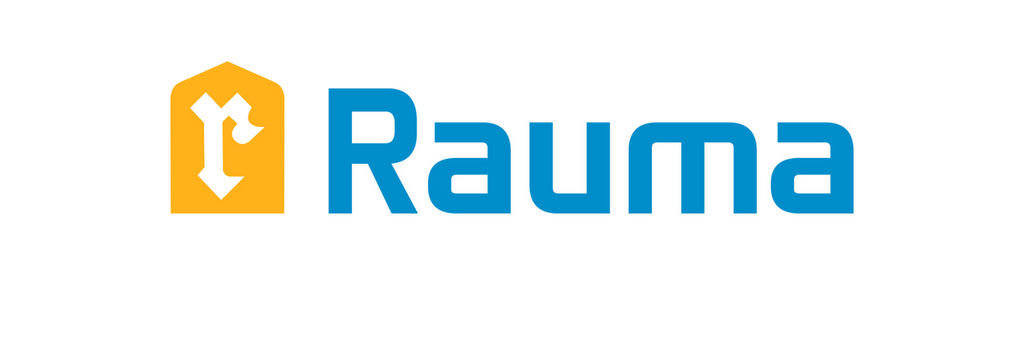 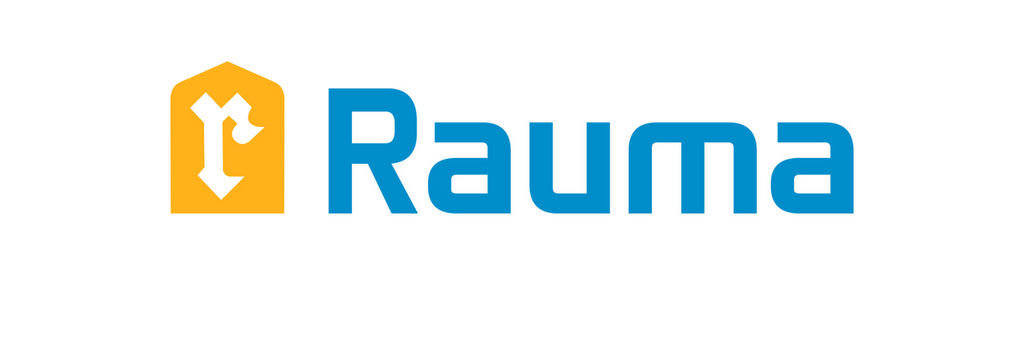 Pohjoiskehän kouluYhteisöllinen oppilashuoltoryhmäPaikka: Neuvotteluhuone 3
Päivämäärä: 3.5.2023
Osallistujat: Jenni Rannikko vanh. yhdistyksen edustaja, Matti Virtanen sosionomiopiskelija, Teija Nieminen kuraattori, Juhani Sammallahti hallinnollinen rehtori, Tuula Viheroja apulaisrehtori, Taina Suvikas pedagoginen rehtori, Anitta Tammela yleisopetuksen kuraattori, Satu Alapeteri terv. hoitaja, Jaana Kemppinen laaja-alainen erityisopettaja
Kellonaika: 14.00-15.45Pöytäkirjan kohdat Kuulumiset ja esittelykierrosEri kyselyjen tulokset:       *Mitä minulle kuuluu? -oppilaskysely (Tuula). Lisätään syksyllä positiivisuutta ja yhteistyötä niin, että pienluokkien oppilaat entistä vähemmän kokevat erilaisuutta. Kummiluokkatoiminta on ollut tärkeä samoin erilaiset teemapäivät. Puheeksi ottamisen ja kertomisen kynnystä täytyy vielä madaltaa ja rohkaista lapsia kertomaan kokemuksistaan.  Luokkien nimet pitäisi olla samanarvoisia esim. 3a ja 3n.        *Huoltajien kysely (Juhani). Vanhempien vastaukset olivat pääosin kiittäviä ja positiivisia. Saimme paljon tärkeää tietoa. Pohdimme tiedotustapaa yleisistä ja yhteisistä asioista. Wilma viestejä tulee paljon ja se on pääasiallinen viestintäkanava. Pedanet-sivut koetaan vieraammiksi.        *Henkilökunnan kuumemittari (Taina). Kyselyssä käy ilmi, että henkilökunta on pääosin innostuneita ja voivat työssään hyvin. Tiedotukseen ja Sites-sivujen käyttöön tarvitaan opastusta ja koulutusta. Myös ohjaajien Cromebookien puute näkyy vastauksissa, jotka koskevat tiedotusta. Oppilaskunnan terveisiä. Oppilaskunta on keskustellut mm. pukeutumisesta koulussa. Ensi syksyn suunnittelua kyselyjen ja palautteen perusteella. Syksyllä jatketaan samalla kokoustahdilla. Päivät päätetään seuraavassa kokouksessa. Pyritään pitämään kokous edelleen keskiviikkoisin. Tiian Wilma-viesti. Tiia on muuttamassa toiseen työpaikkaan. Hänen tilalleen syksyllä tulee Sini Saarelainen. Ensi syksynä Sadun yksi työpäivä viikosta siirtyy Kaaron koululle. Joka torstai 8-12 Satu on Pokessa kevään ajan. Seuraava kokous on 23.5.2023 klo 14.00Muuta?5. lk disco sujui hyvin. Vanhempainyhdistys oli mukana. Jenni R sai turvallisuuspaketin, joka tehtiin discoa varten. Paketti tehtiin vanhempainyhdistyksen käyttöön. Pokeva suunnittelee kierrätyspäivää, Unicef-kävelyyn Pokeva osallistuu. 